Przedmiot : język niemieckiData zajęć : 18.05N-l prowadzący : Edyta Kazimierczykemail do kontaktu : n.zdalna.ek@gmail.com                                                                     Lektion                           (den 18. Mai 2020)Thema : Wiederholung - Kapitel 4Proszę temat lekcji i NaCoBeZu zapisać do zeszytuNaCoBeZu- umiem pytać o godzinę i podawać czas - potrafię podać kilka czynności wraz z godziną z mojego dnia codziennego - informuje dokąd i kiedy lubię wychodzić z rówieśnikami - znam i potrafię odmienić czasowniki modalneWitaj Drogi uczniu,Dziś spotykamy sie na powtórzeniu on-line.  Chciałabym, aby każdy i każda z Was miał przed sobą w trakcie pracy zeszyć ćwiczeń. Będziemy wspólnie wykonywać zadania.                                                                     Lektion                           (den 22. Mai 2020)Thema : Im Supermarkt - w supermarkecie.  Rozumienie tekstu słuchanegoNaCoBeZu - znam nowe nazwy produktów spożywczych - informuję, co kupuję - potrafię zapytać o cenęDrogi uczniu,zaczynamy dział 5. Temat tego działu : Smacznego. Podczas nauki zdalnej poznamy nazwy wielu produktów spożywczych, nazwy opakowań, posiłków, dań, smaków.  Nauczymy się pytać o cenę , rozmawiać o codziennym menu, informować o tym czego nie lubimy jeść i pić oraz składać zamówienie w barze szybkiej obsługi.Nasz dzisiejszy temat : W Supermarkecie.Öffne dein Lehrbuch auf Seite 50. - Otwórz podręcznik na stronie 50.Was kauft Lena ein? Hör zu und notiere im Heft. - Co kupuje Lena? Posłuchaj i zanotuj w zeszycie.Twoim zadaniem jest wysłuchać tekstu, po wysłuchaniu tekstu zapisz w zeszycie co kupuje Lena. Po wysłuchaniu tekstu Twoja odpowiedź powinna zacząć się od słów:Lena kauft eine Flasche Mineralwasser, eine 1- Liter- Packung Orangensaft, eine Packung Kekse..............(i tutaj prosze uzupelnij listę do 12 punktu.) .......ein.https://drive.google.com/file/d/1AQ51IGDJBpDsX4esMqpX2LGHG4fRT5dX/view?usp=sharingWpisz do zeszytu teraz nazwy opakowań oraz nowe słownictwo: 1. der Becher - kubek, pojemnik l. mn ( die Becher)2. die Dose - puszka ( die Dosen)3.das Glas  - słoik ( die Glaser)4. das Päckchen - paczuszka ( die Packchen)5. das Stűck - kawałek , porcja ( die Stűcke)6. die Tűte - torebka ( die Tűten)7. die Flasche - butelka ( die Flaschen)8. das Pfund - funt* Funt – pozaukładowa jednostka masy wywodząca się od rzymskiej libry. Miara funta była różna na przestrzeni wieków w różnych państwach, zwykle wynosiła pomiędzy 0,4 a 0,5 kilograma. Obecnie w państwach anglosaskich jest przyjęty międzynarodowy funt równy 0,453 592 37 kg oraz stosowany jest skrót lbdas Mineralwasser - woda mineralnader Orangensaft - sok pomarańczowyder/das Joghurt - jogurtdie Marmelade - marmolada, dżemdie Tomate - pomidor ( die Tomaten)das Salz - sólder Pfeffer - pieprzder Kuchen - ciastoA teraz chwila przyjemności :)  Czy lubisz coś od Kogoś dostawać?Kochani , jeżeli coś dla kogoś daję używam przyimka fűr - oznaczającego dla-   dla Pamiętaj, ze przyimek fűr wymaga użycia 4 przypadku czyli biernika ( Akkusativ)dla - kogo?Oto TabeleleczkaOdmiana zaimka osobowego w 4 przypadku: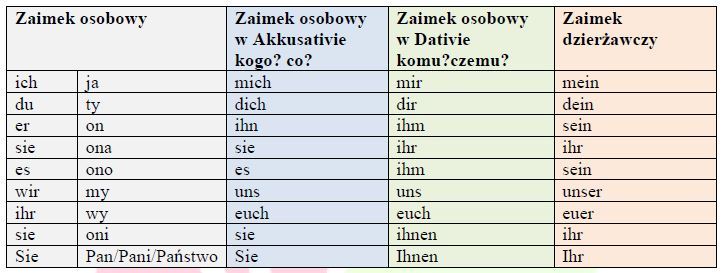 dla mnie - für michdla ciebie - für dichdla niego - für ihndla niej-  für siedla niego( dziecka)  - für esdla nas  - (für uns)dla was  - für euchdla nich - für siedla Pani/ Pana/ Państwa - für SieKochani przejdźmy do słuchanki nr 2. Jest to zadanie 2 str 60 .Hör den Text und den Dialog. Was und für wen ( dla kogo) kauft Gabi in der Cafeteria ein? Posłuchaj tekstu i dialogu. Co i dla kogo kupuje Gabi w sklepiku szkolnym?Oto link do słuchanki nr 2 :https://drive.google.com/file/d/1DSuUQFX9rC4TgDv-gj5FU7D3_xVENgbC/view?usp=sharingNowe słownictwo, które musisz zanotować do zeszytu: sitzen   - siedziećder Schulhof - boisko szkolnezusammen - razem, wspólniejetzt - terazdie Mittagspause - przerwa obiadowadie Cafeteria - sklepik szkolnyDurst haben - mieć pragnienieich habe Durst  - chce mi się pićHunger haben - być glodnymIch habe Hunger - jestem głodnydas Mineralwasser - woda mineralnader Orangensaft - sok pomarańczowyder/das Joghurt - jogurtdie Marmelade - marmolada, dżemdie Tomate - pomidor ( die Tomaten)das Salz - sólder Pfeffer - pieprzder Kuchen - ciastoZrób tłumaczenie czytanki, tej którą usłyszałeś. A znajduje się ona w książce na str 60 zadanie 2 . Tłumaczenie prześlij mi na emaila. Po mojej korekcie wpiszesz do zeszytu. NA ROZWIĄZANIE CZEKAM TYLKO DO 25 MAJA do połnocy.A teraz już ostatnie rozumienie tekstu słuchanego. Jest to pierwsza słuchanka ze strony 61 ( tabelka) na górze książki - niebieska. Na stronie 61 podręcznik masz tabelkę. Twoim zadaniem jest teraz wysłuchać tekstu i napisać kto co kupił i dla kogo.Nowe słownictwo:der Kaugummi - guma do żucia( die Kaugummis)der Bonbon - cukierek ( die Bonnbons)der Lolli - lizak ( die Lollis)die Limonade - lemoniada ( die Limonaden)der Schokoriegel - batonik czekoladowy ( die Schokoriegel)das belegte Brötchen - kanapka ( die belegten Brötchen)Oto link do ostatniej słuchaki. Strona 61 / książka . Tabelka niebieskalink: https://drive.google.com/file/d/1VP-i-Ny1vQfyisYXHF8lHGdDFFm-yJSh/view?usp=sharingPodam Ci pomoc w języku polskim:Dla Floriana kupuje Gabi butelkę LemoniadyDla Yvonn kupuje ona dwa lizaki i paczkę gumDla Natalii kupuje ona lizaka i kanapkęDla Tomka kupuje ona baton czekoladowy i paczuszkę/ torebeczkę cukierków.Twoim zadaniem jest wysłuchany tekst "przelać" na papier. Masz pomoc powyżej w języku polskim. Prześlij mi rozwiązanie na emaila do 25 maja do połnocy.Nowe słownictwo do zeszytu ( tutaj masz całe słownictwo z dzisiejszych zajęć)1. der Becher - kubek, pojemnik l. mn ( die Becher)2. die Dose - puszka ( die Dosen)3.das Glas  - słoik ( die Glaser)4. das Päckchen - paczuszka ( die Packchen)5. das Stűck - kawałek , porcja ( die Stűcke)6. die Tűte - torebka ( die Tűten)7. die Flasche - butelka ( die Flaschen)8. das Pfund - funtsitzen   - siedziećder Schulhof - boisko szkolnezusammen - razem, wspólniejetzt - terazdie Mittagspause - przerwa obiadowadie Cafeteria - sklepik szkolnyDurst haben - mieć pragnienieich habe Durst  - chce mi się pićHunger haben - być glodnymIch habe Hunger - jestem głodnydas Mineralwasser - woda mineralnader Orangensaft - sok pomarańczowyder/das Joghurt - jogurtdie Marmelade - marmolada, dżemdie Tomate - pomidor ( die Tomaten)das Salz - sólder Pfeffer - pieprzder Kuchen - ciastoder Kaugummi - guma do żucia( die Kaugummis)der Bonbon - cukierek ( die Bonnbons)der Lolli - lizak ( die Lollis)die Limonade - lemoniada ( die Limonaden)der Schokoriegel - batonik czekoladowy ( die Schokoriegel)das belegte Brötchen - kanapka ( die belegten Brötchen)Rozmawialiśmy też dziś o zaimku osobowym w IV przypakuich - mich, du - dich ......Prószę wysłać mi zdjęcia :- wpisanego słownictwa do zeszytu  - odpowiedzi do zadania 1/60  ( jest to jedno złożone zdanie). Należy wymienić w jakich opakowaniach Lena kupuje określone produkty - tłumaczenie tekstu 2/60 ( 7 zdań ) - po wysłuchaniu sluchanki 48 napisz kto co dla kogo kupuje ( masz już ułatwienie w wersji polskiej wyżej)